Морцевское первичное отделение Партии «ЕДИНАЯ РОССИЯ» совместно с Советом ветеранов, работниками сельского Дома культуры, в рамках празднования Нового года и 75-годовщины Победы в ВОВ, поздравили односельчан - тружеников тыла и ветеранов труда - Нину Сергеевну Балашову и Марию Андреевну Сорокину с наступающим Новым 2020 годом!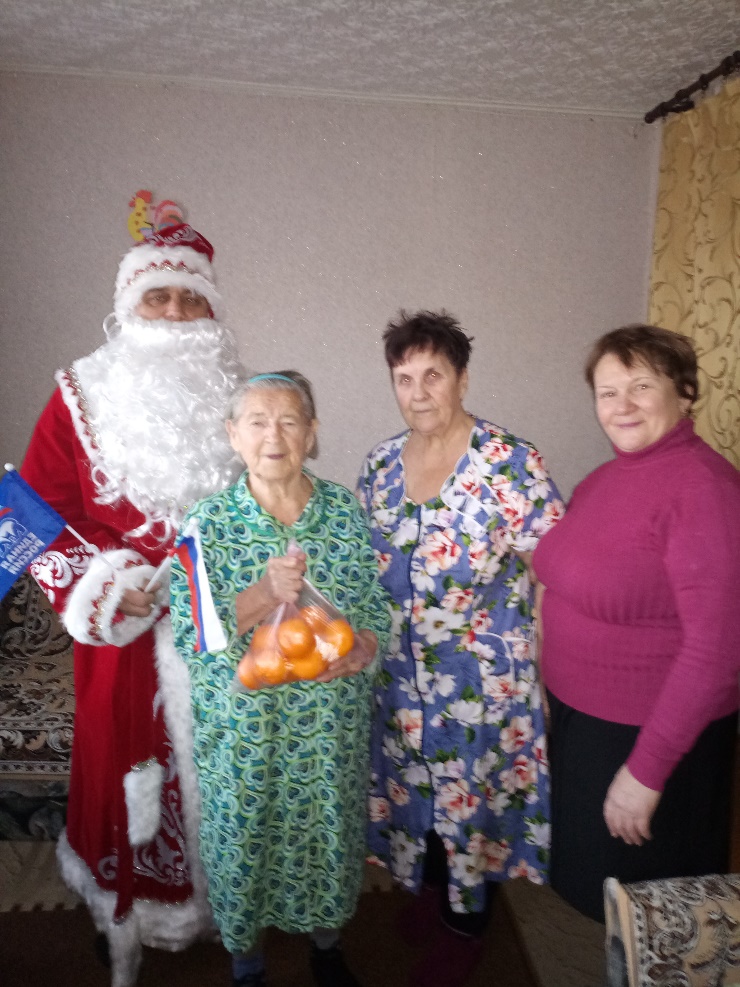 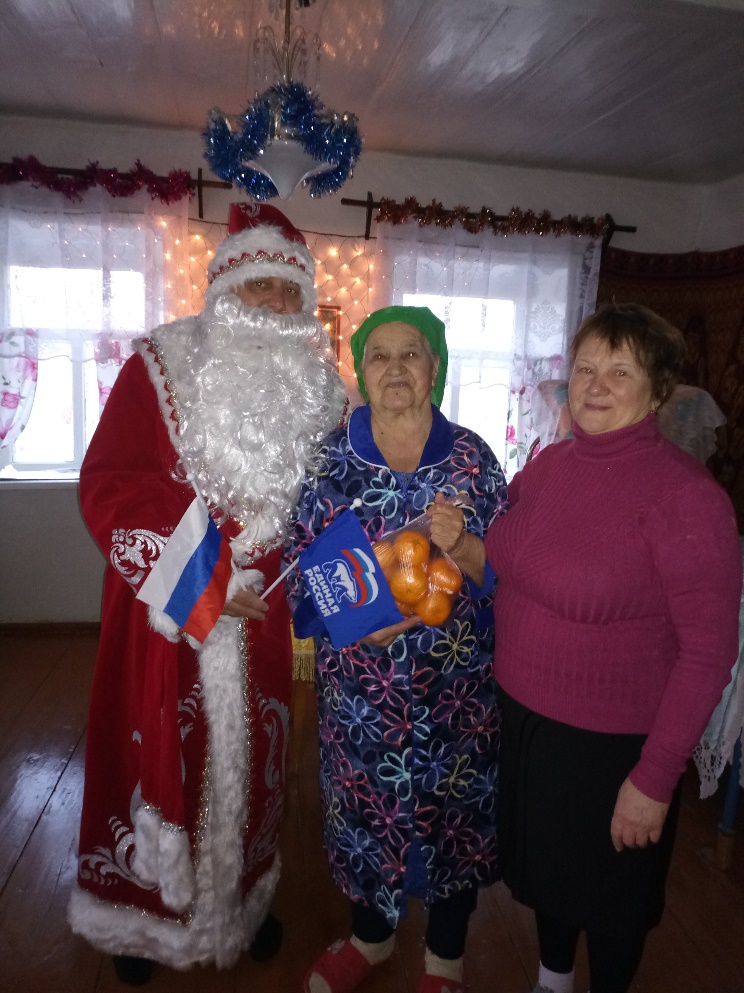 